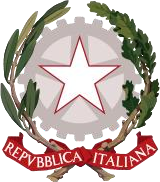 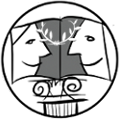 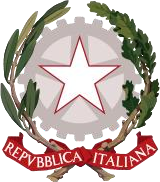 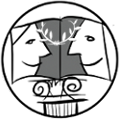 Codice meccanografico: RMPC29000G	Codice Fiscale 84000920581AUTORIZZAZIONE USCITA DIDATTICA/ EVENTO (Maggiorenne)Il/la sottoscritto/a _______________________________ nato a __________________ il _______________ iscritto/a  per a.s. ______/___ alla classse _____ sez._____ indirizzo _____________________________ di questo Istituto                                                                    DICHIARA di partecipare all’uscita didattica per la visita della Mostra “L’avventura della moneta”  a  Roma Palazzo delle Esposizioni, scalinata di Via Milano, 9A;  docenti accompagnatori Prof.sse I. Martufi, P. Gianandrea prevista per il giorno 27 Marzo 2024 con appuntamento alla Stazione Ferroviaria di Frascati alle ore 8.15 e ritorno  allo stesso luogo previsto per le ore 13.30 sollevando la scuola da ogni responsabilità.                                                                                                                                  Firma ___________________________ 